附件3微信群二维码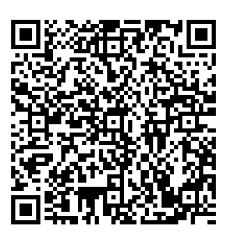 